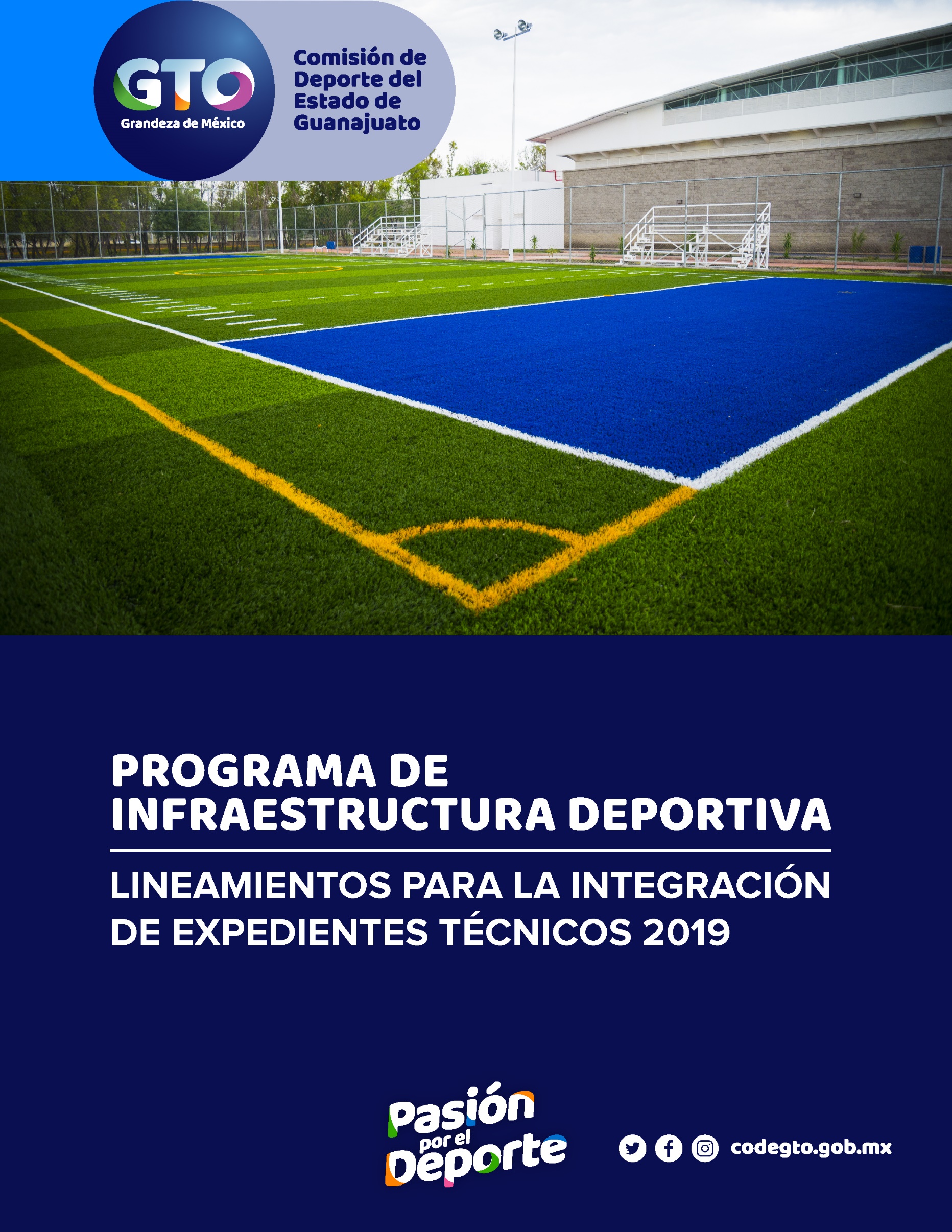 Guanajuato, Gto.  Enero de 2019 PROGRAMA DE INFRAESTRUCTURA DEPORTIVA LINEAMIENTOS PARA LA INTEGRACIÓN DE EXPEDIENTES TÉCNICOS PROPÓSITO Proporcionar orientación sobre la información mínima que deben contener los anexos técnicos que integran el expediente técnico de obra, en materia de infraestructura deportiva. El principal objetivo de estos lineamientos es simplificar la elaboración del expediente técnico por parte de las Presidencias Municipales y otras entidades o dependencias, estandarizando su elaboración e integración, para agilizar su revisión y validación por parte de esta entidad normativa. ALCANCE Estos lineamientos contienen la mínima información que se considera básica para integrar un expediente técnico, independientemente de la documentación, estudios o planos de proyecto que adicionalmente pueda requerir la entidad normativa para la validación del proyecto de que se trate. Por lo descrito anteriormente, los presentes lineamientos aplican a todos los expedientes técnicos de obra, en materia de infraestructura deportiva, ingresados para su validación a la Comisión de Deporte del Estado de Guanajuato, CODE Guanajuato. REFERENCIAS Para la elaboración de este documento se tomó como base la legislación aplicada en materia de obra pública, y deporte, relacionado a expedientes técnicos y proyectos ejecutivos de obra, en el estado de Guanajuato.  Ley de Obras Públicas y servicios relacionados con las mismas, última reforma DOF 13-01-2016. Ley de Obra Pública y servicios relacionados con la misma para el Estado y Municipios de Guanajuato,  	última reforma P.O. núm. 190, Décima Tercera Parte, 21-09-2018. Ley de Cultura Física y Deporte del Estado de Guanajuato, última reforma P.O. núm. 107, Segunda Parte, 29-05-2018. RESPONSABILIDADES Es responsabilidad del Coordinador de Validación y Seguimiento de Proyectos o su asignado, la elaboración de estos lineamientos. La revisión y actualización de los lineamientos para la integración de expedientes técnicos de obra, para la infraestructura deportiva, es responsabilidad del Director de Infraestructura Deportiva o su asignado. La autorización de estos lineamientos es responsabilidad del Director General de la Comisión de Deporte del Estado de Guanajuato. Es responsabilidad del representante de la Dirección o su asignado la distribución de los Lineamientos para la Integración de Expedientes Técnicos. CONTENIDO Introducción. Solicitud de revisión y validación de expediente técnico. Requisitos para la integración de expedientes técnicos 2019. Título de propiedad o instrumento que acredite la propiedad o posesión del   inmueble. Cédula de registro por obra. Acta de aceptación. Dictamen de factibilidad. Presupuesto de obra. Estudio de mecánica de suelos. Planos. Reporte fotográfico del lugar. Dictamen de impacto ambiental. Glosario. Anexos. Anexo 1, Claves y municipios. Anexo 2, Claves y nombres de las sub-regiones. Anexo 3, Cuadro de metas para infraestructura deportiva. Anexo 4, Letrero informativo de obra. Anexo 5, Formato de ingreso de expediente técnico. 	I. 	INTRODUCCIÓN La Comisión de Deporte del Estado de Guanajuato, CODE Guanajuato, que en lo sucesivo se le denominará La Comisión, de conformidad con lo establecido en la Ley de Cultura Física y Deporte del Estado de Guanajuato, publicada en el Periódico Oficial del Gobierno del Estado de Guanajuato, de fecha 29 de mayo de 2018, en su Capítulo IV, Sección Primera (Naturaleza jurídica, atribuciones, patrimonio y estructura mínima), Artículo 18 Fracción XIII, tiene la siguiente atribución: XIII. Vigilar y validar en coordinación con las dependencias y entidades competentes, el cumplimiento de los lineamientos en materia de infraestructura deportiva; así como promover la creación, mantenimiento y conservación de instalaciones y áreas para su práctica. De acuerdo con lo anterior, se emiten estos lineamientos para que las obras, producto de nuestra participación concertada y coordinada con las administraciones municipales y estatales, permitan lograr que los recursos se apliquen correctamente a los proyectos para que sean funcionales, operables y sustentables. Algunas de las acciones a llevar a cabo serán:  Hacer efectiva la participación de La Comisión durante la elaboración del proyecto y la ejecución de la obra en cuanto a asesoría, asistencia técnica y legal; para lograr obras seguras, funcionales y económicas, buscando prolongar la vida útil de las mismas. Por lo mencionado anteriormente, se informa que todos y cada uno de los expedientes técnicos por validar entrarán al proceso de validación establecido por esta entidad normativa, por lo cual se hace de su conocimiento que los expedientes técnicos deberán cumplir con los siguientes requisitos para su ingreso: Ingresar oficio de solicitud elaborado para revisión y validación. (ver instructivo de apoyo para llenado). Presentar el expediente técnico debidamente integrado, ordenado, en original y copia. El expediente técnico será revisado en su contenido, en el momento que La Entidad Ejecutora ingrese éste para validación. En caso de que alguno de los requisitos no sea cumplido, el expediente técnico podrá ser ingresado de manera condicionada, teniendo 5 días hábiles para anexar el(los) complemento(s); en caso de no ser atendido y solventado, se regresará al Municipio con las observaciones pertinentes.  Para todos los casos, se deberá contar con las constancias que aseguren la legítima propiedad o posesión del inmueble donde se va a ejecutar la obra pública. En caso de no presentar la propiedad o posesión, el Municipio deberá solicitar por escrito a La Comisión, la validación normativa en materia de infraestructura deporte, con la salvedad de que contará con dicha documentación previo a iniciar los procesos de contratación y ejecución de obra. El Municipio quedará obligado a informar, conjuntar e ingresar la documentación con la que acredite la propiedad o posesión, a la dependencia o entidad que le otorgue los recursos. Asimismo, en todos los casos se deberá contar con la autorización ambiental o dictamen de impacto ambiental emitido por parte de la dependencia estatal en materia de Ecología, o su correspondiente facultado en el Municipio. 	II. 	SOLICITUD DE REVISIÓN Y VALIDACIÓN DE EXPEDIENTE TÈCNICO (1) _________________, Gto., __ de _________ de 2019     Oficio núm.: (2) ______________ L.E.F. Isaac Noé Piña Valdivia Director General de la Comisión de Deporte del Estado de Guanajuato P r e s e n t e. Por medio del presente solicito la revisión y validación del expediente técnico de la obra denominada: (3) _________________________________________________________________, perteneciente a la localidad de (4) _____________________ municipio de (5) ___________________________________, para lo cual anexo la información solicitada en los Lineamientos para la integración de expedientes técnicos de la Comisión de Deporte del Estado de Guanajuato. Asimismo, le informo que ésta Entidad se responsabiliza de cualquier acción que pudiera presentarse fuera de los alcances temporales y disposiciones técnicas no declaradas en el expediente técnico validado. Sin más por el momento, y esperando su pronta respuesta, aprovecho la ocasión para enviarle un cordial saludo. A t e n t a m e n t e __________________________________________ (6) C.c.p. 	Ing. Juan Pablo Pérez Beltrán,  Director de Infraestructura Deportiva de la Comisión de Deporte del Estado de Guanajuato.  Para su seguimiento. SOLICITUD DE REVISIÓN Y VALIDACIÓN DE EXPEDIENTE TÉCNICO GUÍA PARA EL LLENADO DEL OFICIO: Se anotará el lugar, día, mes y año en que se elabora la solicitud de revisión y validación de expediente técnico. Se anotará el número de oficio (número de control asignado por el solicitante). Se anotará la denominación de la obra, por ejemplo: -  Construcción de cancha de usos múltiples. Rehabilitación de la Unidad Deportiva Municipal. Proyecto ejecutivo para la construcción de alberca olímpica. Se anotará el nombre de la localidad, en donde estará ubicada la obra, esto es, siendo en cabecera municipal o comunidad. Se anotará el municipio donde se ubicará la obra. Se anotará el nombre, cargo y firma del solicitante. El oficio presentado reúne los mínimos datos para la solicitud de revisión de un expediente técnico.  El solicitante podrá basarse o no, en el proporcionado, siempre y cuando señale los datos mínimos para ingreso de la solicitud. DIRECCIÓN OFICIAL PARA INGRESO DE LA SOLICITUD DE REVISIÓN DE EXPEDIENTES TÉCNICOS El expediente técnico, junto con la solicitud de revisión, se ingresará en: Dirección: Antiguo Camino de Infraestructura Vial s/n, Colonia Burócratas, Guanajuato, Gto. Teléfonos: 01 (473) 735-39-00, 735-39-27, Extensiones: 127, 144 y 148. 	Sitio Web:  	www.codegto.gob.mx 	III. 	REQUISITOS PARA LA INTEGRACION DE EXPEDIENTES TECNICOS 2019 REQUISITOS PARA SUB PROGRAMA: 01. REHABILITACIÓN REQUISITOS PARA SUB PROGRAMA: 02. CONSTRUCCIÓN La Comisión será la entidad encargada de la validación normativa en materia de infraestructura deportiva, la cual podrá solicitar documentación complementaria, tales como memorias descriptivas, cálculos estructurales y diseños de instalaciones (hidráulicas, sanitarias, eléctricas y especiales), para emitir una validación normativa.  La Entidad ejecutora, será la encargada responsable de sus proyectos ejecutivos y de la Revisión técnica de los mismos.  REQUISITOS PARA SUB PROGRAMA: 03. EQUIPAMIENTO REQUISITOS PARA SUB PROGRAMA: 04. ESTUDIOS Y PROYECTOS El expediente técnico deberá ingresarse mediante oficio de solicitud de revisión y validación, con sus requisitos, en original y copia. El área responsable de la revisión normativa para la validación, será la Dirección de Infraestructura Deportiva de La Comisión. El tiempo de respuesta para la revisión del expediente técnico será de 5 días hábiles para proyectos tipo. En caso de proyectos de mayor magnitud, podrá aumentar el tiempo de respuesta. El proceso de revisión de un expediente técnico será el siguiente: Recepción en la Dirección General, o bien directamente a la Dirección de Infraestructura Deportiva de La Comisión. En caso de ingresarse a la Dirección General, se turnará a la Dirección de Infraestructura Deportiva. Revisión de formatos y documentos anexos, así como el contenido de la información que integran el expediente técnico, en materia de infraestructura deportiva. Al momento del ingreso del expediente técnico, deberá de anexar el Formato de  Ingreso de Expediente Técnico (Anexo 5), con la finalidad de realizar una revisión rápida cuantitativa de la información. Se emite el oficio de respuesta donde se informa al solicitante la validación o no validación con observaciones del expediente técnico. Para obras programadas en convenio de colaboración con La Comisión, se podrá incluir el letrero informativo en el presupuesto de obra del expediente técnico, como concepto de ejecución de trabajo, apegándose a las medidas y especificaciones señaladas en los presentes lineamientos. En caso de no encontrarse o señalarse el letrero informativo dentro del presupuesto de obra, el responsable técnico ejecutor quedará comprometido a la colocación del mismo en el sitio de la obra.  Una vez validado el expediente técnico, el Municipio deberá proporcionar los documentos del mismo en medio digital, escaneados de manera legible y visible, acompañados del proyecto ejecutivo y presupuesto en archivos de origen. III. a   TÍTULO DE PROPIEDAD O INSTRUMENTO QUE ACREDITE LA POSESIÓN. El Municipio deberá presentar título, contrato, acta o documento que acredite la legítima propiedad o posesión del inmueble, o bien, en su defecto, demostrar la existencia de actos o trámites que inequívocamente conduzcan a obtener la propiedad o posesión legítima, incluyendo lo siguiente: Croquis Colindancias Medidas Orientación Lo anterior para la intervención de trabajos de obra en instalaciones deportivas, así como proyectos ejecutivos en predios municipales o estatales, ubicados en la cabecera municipal o comunidades rurales. Es preferente que se integren la escritura pública de un predio a favor del gobierno municipal o estatal de Guanajuato. En caso de que el Municipio se encuentre en proceso de escriturar un predio en alguno de los casos que se describen a continuación; se indican los documentos mínimos a presentar para demostrar los actos y trámites realizados:  PERMUTA. Se requiere el acuerdo del H. Ayuntamiento por mayoría calificado, mediante el cual se acuerde que se         puede permutar un bien inmueble del municipio por uno de propiedad privada que por su ubicación y características satisfaga las necesidades para la realización de una obra pública. Contrato de permuta. COMPRAVENTA. Se requiere el acuerdo del ayuntamiento, mediante el cual se acuerde la adquisición de un inmueble para que forme parte del patrimonio Municipal. Contrato de compraventa. Copia de la escritura pública del vendedor, debiendo contener los datos de inscripción en el Registro Público de la Propiedad correspondiente.  Tratándose de terrenos de origen ejidal, el vendedor deberá acreditar la propiedad con el título de propiedad otorgado por el Registro Agrario Nacional. DONACIÓN A FAVOR DEL MUNICIPIO O ENTIDAD. Contrato de donación a favor del Municipio. Copia de la escritura pública del donante, debiendo contener los datos de inscripción en el Registro Público de la Propiedad correspondiente.  EXPROPIACIÓN Solicitud realizada al ejecutivo del Estado. La declaratoria publicada en el periódico oficial del Estado y en el de mayor circulación en donde se encuentre el bien afectado o en el tablero de avisos de la Presidencia Municipal. Notificación al propietario. Con al menos alguno de estos documentos se podrá validar el expediente técnico, el Municipio deberá continuar y concluir con los trámites respectivos.  En caso de no contar con alguno de estos documentos mencionados, y a solicitud del ejecutor, se podrá validar el expediente técnico, obligándose a contar con la acreditación de la propiedad antes de iniciar el proceso de contratación de la obra. Por tal, el ejecutor, deberá solicitar por escrito a La Comisión, la validación normativa en materia de infraestructura deportiva. Además deberá informar y compartir, la documentación de propiedad, a la dependencia o entidad que otorgue los recursos, una vez acreditada.  Cabe mencionar que, si el Municipio se encuentra en alguna otra situación no descrita en los casos antes mencionados, deberá ingresar la documentación con la que cuenta al momento para su revisión por parte del área jurídica de esta entidad.  III. b   CÉDULA DE REGISTRO POR OBRA PROGRAMA: SL. INFRAESTRUCTURA DEPORTIVA ENTIDAD EJECUTORA: (1)_________________________________________________________________________________________ DIRECCIÓN ENTIDAD EJECUTORIA: (2) ______________________________________________________________________________ TELÉFONO: (3) ___________________________________________SITIO WEB: (4) __________________________________________ RESPONSABLE TÉCNICO EJECUTOR: (5)____________________________________________________________________________ DIRECCIÓN RESPONSABLE TÉCNICO: (6)____________________________________________________________________________ TELÉFONO: (7)___________________________________________SITIO WEB: (8)___________________________________________ FONDO PROGRAMADO: (9) _________________________________________________________________________________________                                            ____________________________________________________________________________________________ ESTADO: _______11. Guanajuato________________________     MUNICIPIO: (10)____________________________________________ SUBREGIÓN: (11) __________________________________________________________________________________________________ SUB-PROGRAMA:   (12)  ________________________________________  LOCALIDAD: (13)_____________________________________ NOMBRE DE OBRA: (14)   ____________________________________________________________________________________________                                            _____________________________________________________________________________________________ DIRECCIÓN: (15)  CALLE: (15 a)______________________________________________________________ NÚM.: (15 b)______________                        COLONIA: (15 c) __________________________________________________CÓDIGO  POSTAL: (15 d)_________________ COORDENADAS GEOGRÁFICAS EN GRADOS DECIMALES: (16)  LATITUD: ___________________  LONGITUD: ___________________ INVERSION 2019 (PESOS)TOTAL:  (17) ______________________________________ FEDERAL:      ______________________________________       ESTATAL: ________________________________________________ MUNICIPAL:  _______________________________________        OTROS:   ________________________________________________ TIPO DE OBRA: (18)  NUEVA         	                                    REHABILITACIÓN    		 COMPLEMENTARIAMETAS                               CANTIDAD (19)                                                                                                               UNIDAD (20)                _______________________________                                                                       _______________________________                   _______________________________                                                                        _______________________________                _______________________________                                                                        _______________________________                _______________________________                                                                        _______________________________               _______________________________                                                                        _______________________________               _______________________________                                                                        _______________________________ AVANCE FISICO PROGRAMADO AL 31 / DIC / 2019: (21) __________________________________________________________________ FECHA DE INICIO: (22) _____________     FECHA DE TERMINACIÓN: (23) ______________ PERÍODO DE EJECUCIÓN: (24) __________ NÚM. DE JORNALES A GENERAR EN 2019: (25) ______________ MODALIDAD DE EJECUCIÓN: (26) ____________________________ NÚMERO DE BENEFICIARIOS MUJERES: (27) ________________   NÚMERO DE BENEFICIARIOS HOMBRES: (28) _________________                                                                                                       Responsable técnico ejecutor (29) Correo electrónico: (30) ______________________________________                                                                                                                                                                                    Cargo y nombre GUÍA PARA EL LLENADO DEL FORMATO CÉDULA DE REGISTRO POR OBRA Se anotará la Entidad ejecutora, es decir la Presidencia Municipal correspondiente o la dependencia ejecutora. Ejemplo: Presidencia Municipal de Abasolo, Gto. Se anotará la dirección de la Entidad ejecutora (calle, número, colonia o fraccionamiento y código postal). Se anotará el número de teléfono con su clave lada y numero de extensión de la Entidad ejecutora. Se anotará el sitio web oficial de la Entidad ejecutora. Se anotará el nombre del área responsable técnico ejecutor, es decir el área encargada  de llevar a cabo el seguimiento y responsabilidad a la ejecución en materia de obra. Ejemplo: Dirección General de Obra Publica Municipal. Se anotará la dirección del área responsable técnico ejecutor (calle, número, colonia o fraccionamiento y código postal). Se anotará el número de teléfono con su clave lada y numero de extensión del área responsable técnico ejecutor. Se anotará el sitio web oficial del responsable técnico ejecutor. Se anotará el fondo programado de acuerdo al origen del recurso previsto, proyectado, planeado (federal, estatal, municipal, los que se encuentren en colaboración, etc.). Se anotará la Clave y el Municipio, señalado por un número y nombre del mismo, donde se ubicará la obra, contenido en el Anexo 1, Claves y Municipios, dentro de éstos lineamientos. Se anotará la Clave de la Subregión correspondiente al Municipio donde se ubicará la obra, contenido en el Anexo 2, Clave y nombre de la Sub-región, dentro de éstos lineamientos. Ejemplo: I. NORESTE. Se anotará el Sub-programa de acuerdo a los requisitos para integración de expediente técnico, del programa SL. Infraestructura Deportiva, que más se apegue a la necesidad de realización de la obra, señalado en el Anexo 3, Cuadro de Metas para la Infraestructura Deportiva, dentro de éstos lineamientos. Ejemplo: 02. Construcción. Se anotará el nombre de la localidad en donde estará ubicada la obra, la cual se indicará como cabecera municipal o bien, comunidad y su nombre correspondiente. Se anotará el nombre de la obra relacionado con el sub-programa, los trabajos de obra, los alcances, tipo de cancha, la finalidad, el sitio, etc., dando prioridad en el nombre a los trabajos encaminados a espacios o lugares para la práctica del deporte y actividades físicas, siendo los complementos señalados como anexos. Ejemplo: Construcción de cancha de usos múltiples y módulo sanitario, en la localidad de La Cañada. Se anotará la dirección donde estará ubicará la obra, indicándose de la siguiente manera: 	15a.  	Nombre de la calle, avenida, boulevard, etc., donde se ubicará la obra. 	15b.  	Número oficial del predio, donde se ubicará la obra. 	15c.  	Nombre de la colonia o fraccionamiento donde se ubicará la obra. 15d.  Número del código postal donde se ubicará la obra, de acuerdo al Catálogo Nacional de Códigos Postales elaborado por el Servicio Postal Mexicano.  Referencia: www.correosdemexico.gob.mx/lservicios/servicios/Descarga.aspx Se anotarán las coordenadas geográficas en grados decimales, primero se indicará la Latitud y luego la Longitud de la ubicación de la obra. Ejemplo: Latitud: 21.039928°, Longitud: -101.254804° Se anotará el monto total obtenido del presupuesto de obra, señalando las aportaciones de acuerdo al recurso asignado, correspondiente a programas federales, estatales, municipales u otros, según aplique. Marcar con una X el tipo de obra propuesta, que más se le apegue en importancia de ejecución. Se anotará la cantidad de la(s) meta(s) a alcanzar con el presente expediente técnico, de acuerdo con el Cuadro de Metas para Infraestructura Deportiva. (Anexo 3) Se anotará la unidad de medida de la(s) meta(s) a alcanzar con el presente expediente técnico, de acuerdo con la definición de conceptos del Cuadro de Metas para Infraestructura Deportiva. (Anexo 3) Se anotará el avance físico programado que se estima tendrá la obra al concluir al 31 de diciembre en el presente ejercicio fiscal. Se anotará el mes y año en que se programa iniciar la obra. Se anotará el mes y año en que se programa terminar la obra. Se anotará el periodo de ejecución de la obra, en días, semanas o meses previstos. Será el equivalente entre el costo de mano de obra dividido entre el salario mínimo vigente a la fecha programada de inicio de la obra. Nota: Por lo general la mano de obra se estima a un 30% del monto total de la obra sin IVA; y en casos especiales se estimará menos debido a materiales de alto costo. El dato se considera como estimado - fuente de empleo  Se anotará la modalidad de ejecución: Contrato o Administración Directa. Nota: incluir dentro del expediente técnico la explosión de insumos en caso de ser por administración directa, en donde contenga el desglose del costo por mano de obra y materiales. Se anotará el número de beneficiarios mujeres directos (alumnos, personas, o deportistas), con la realización de la obra. Se anotará el número de beneficiarios hombres directos (alumnos, personas, o deportistas), con la realización de la obra. Se anotará el nombre, el cargo y firma del responsable técnico ejecutor. Se anotará el correo electrónico de la persona - enlace responsable técnico ejecutor. III. c   ACTA DE ACEPTACIÓN Fecha: (1) __________________________________________________________________________________________ Localidad: (2) ________________________________   municipio de: (3) _________________________________________ Declara que ha sido de su conocimiento y puesto a su consideración, la realización de la obra denominada: _______________________________________________(4)_________________________________________________________________________________________________________________________________________________________ La cual describe las siguientes metas, alcances y características: (5) _____________________________________________ ______________________________________________________________________________________________________________________________________________________________________________________________________________________________________________________________________________________________________________________________________________________________________________________________________________________________________________________________________________________________________________________________________________________________________________________________________________________________ Los Beneficiarios y el Ejecutor informan que el nivel de juegos y competencias deportivas en la instalación será: (6) 	       Recreativo sin normatividad 	 	 	 	       Prácticas sin normatividad 	       Enseñanza y Entrenamiento sin normatividad 	 	       Enseñanza y Entrenamiento con normatividad 	       Competencia Regional 	 	 	 	       Competencia Nacional 	  Competencia Internacional 	 	 	 	        No aplica  Por lo que, al estar de acuerdo con las necesidades prioritarias, aceptan la obra. Así mismo, se comprometen a proporcionar la disponibilidad del predio para la ejecución de los trabajos y colaborar con las autoridades correspondientes, para resolver alguna problemática que se presente durante la ejecución de la obra, de manera que quede operable.              Representante de los Beneficiarios (7)                                                               Por la Entidad Ejecutora (9) _______________________________________                                              _______________________________________                                 Nombre                                                                                                          Nombre                                  Cargo   	 	 	 	 	 	 	                    Cargo                                  Firma                                                                                                              Firma Correo electrónico: (8) ___________________________                 Correo electrónico: (10) ____________________________ GUÍA PARA EL LLENADO DEL FORMATO ACTA DE ACEPTACIÓN Fecha de elaboración del documento. Nombre de la localidad en la que se realizará la obra, donde se indicará como cabecera municipal o comunidad, con su nombre correspondiente. Nombre del municipio. Denominación o nombre de la obra que aceptan los beneficiarios, el cual deberá presentarse igual que en la Cédula de registro por obra. Mencionar las metas y sus características principales para la ejecución de la obra. Ejemplo: campo de fútbol soccer con empastado sintético y enmallado perimetral; techumbre para cancha de usos múltiples a base de estructura metálica y cubierta de lámina galvanizada.  Indicar con X en el (los) recuadro(s) correspondiente(s) al nivel de juegos y competencias que se desarrollarán en la instalación deportiva. Nombre, cargo (o puesto) y firma del representante de los beneficiarios de la obra. Nota:  Los beneficiarios estarán representados por la entidad municipal en materia del deporte o en bien el representante del deporte y/o comunidad. Incluir sello si se cuenta con éste. Nombre, cargo (o puesto) y firma del representante de la Entidad ejecutora. Nota: El representante de la Entidad ejecutora es el Presidente Municipal, o bien en su ausencia el representante responsable técnico ejecutor. Incluir sello si se cuenta con éste. III.d    DICTAMEN DE FACTIBILIDAD LA SOLICITUD LA REVISIÓN TECNICA LA REVISIÓN NORMATIVA LA RESPONSABILIDAD TÉCNICA DEL EJECUTOR GUÍA PARA EL LLENADO DEL FORMATO DICTAMEN DE FACTIBILIDAD Se anotará el nombre del municipio en donde se realizará la obra, ejemplo: La Presidencia Municipal de Abasolo, Gto. Se anotará el nombre de la obra, la cual deberá presentarse igual que en la Cédula de registro por obra. Se anotará el nombre de la localidad en donde estará ubicada la obra, donde se indicará como cabecera municipal o comunidad, con su nombre correspondiente. Se anotará el importe total de la obra con número y letra. Ejemplo: $101,566.51 (Ciento un mil quinientos sesenta y seis pesos 51/100 M.N.) Se anotará el lugar y la fecha de llenado del formato. Anotar el nombre del Área o Dirección encargada en materia de obra pública, responsable de la ejecución. Ejemplo: Dirección General de Obra Pública. Nombre, cargo y firma del solicitante, en este caso será el Presidente Municipal. Se anotará Nombre, puesto y firma del representante responsable técnico ejecutor de la entidad, en este caso será el Director de Obras Públicas, o titular en materia de obra pública. Nota:  No llenar el cuadro de Revisión normativa, se dejará tal como en el formato se presenta. III. e   PRESUPUESTO DE OBRA NOMBRE DE OBRA: (1) ____________________________________________________________________________ LOCALIDAD: (2) _____________________________________       MUNICIPIO: (3) ____________________________________________       Subtotal: (6) ____________________         I.V.A.: (7) ___________________           Total: (8)  ____________________ FORMULO: (9) ______________________________________________________                  NOMBRE, CARGO Y FIRMA (INCLUIR SELLO):  GUÍA PARA EL LLENADO  PRESUPUESTO DE OBRA Se anotará la denominación o nombre de la obra. Se anotará el nombre de la localidad en donde estará ubicada la obra, donde se indicará como cabecera municipal o comunidad, con su nombre correspondiente. Se anotará el nombre del municipio. Se indicarán los diferentes conceptos de obra / conceptos de trabajo en que se divide la ejecución de la obra que servirán para el proceso de la misma. De igual forma se indicarán las partidas, sub-partidas, etc., que describan de manera general, de forma ordenada y correcto entendimiento, el alcance en los espacios o áreas a intervenir.   Nota:  Los conceptos de obra, estarán formados por las acciones de trabajo que representen; los materiales, productos, elementos y piezas que lo conforman; las dimensiones y medidas que lo describen; las especificaciones que los definen; y todo lo que incluyen para su correcta ejecución. Para cada uno de los conceptos descriptos en el punto 4, señalar la unidad de medida, cantidad, precio unitario y el importe total correspondiente de cada uno. La suma de los importes de cada uno de los conceptos descritos (subtotal). El correspondiente impuesto al valor agregado que cause el total de los conceptos de obra. La suma de los renglones 6 y 7, importe total con el impuesto al valor agregado. Se anotará nombre y firma del responsable de la elaboración del presupuesto de obra, o de la persona quien integre los precios unitarios para el mismo, de la entidad. Nota: Incluir sello de la entidad técnica ejecutora y/o firma del representante de la entidad técnica ejecutora El diseño del formato para el presupuesto podrá ser distinto al proporcionado, cumpliendo por lo menos con los datos y requerimientos señalados en la guía para el llenado. En documento deberá ser legible y visible. III. f   ESTUDIO DE MECÁNICA DE SUELOS El estudio de mecánica de suelos deberá de contener lo siguiente: Ubicación geográfica del sitio donde se ejecutará la obra. Croquis de localización de la obra, ubicando las zonas de muestreo y pruebas. Resultados de las pruebas de laboratorio, todas las recomendaciones estructurales y de cimentación, que detallen y se especifiquen para el tipo de obra a ejecutar. Nombre y firma del encargado responsable del estudio.  Es importante señalar, que el documento deberá guardar su originalidad y orden, esto es, con sus respectivas firmas, rúbricas, sello, membrete, número de páginas y demás características que lo conformen como tal, pudiendo integrarse copia fotostática legible que lo avale. III. g   PLANOS Los planos deberán contener un formato adecuado, visible y legible, donde se indiquen todos los datos básicos de la obra, municipio, descripción, características del proyecto, etc. Podrán utilizar el proporcionado por La Comisión. Nota:  Incluir sello de la entidad técnica ejecutora y/o firma (rúbrica) del representante de la entidad técnica ejecutora. 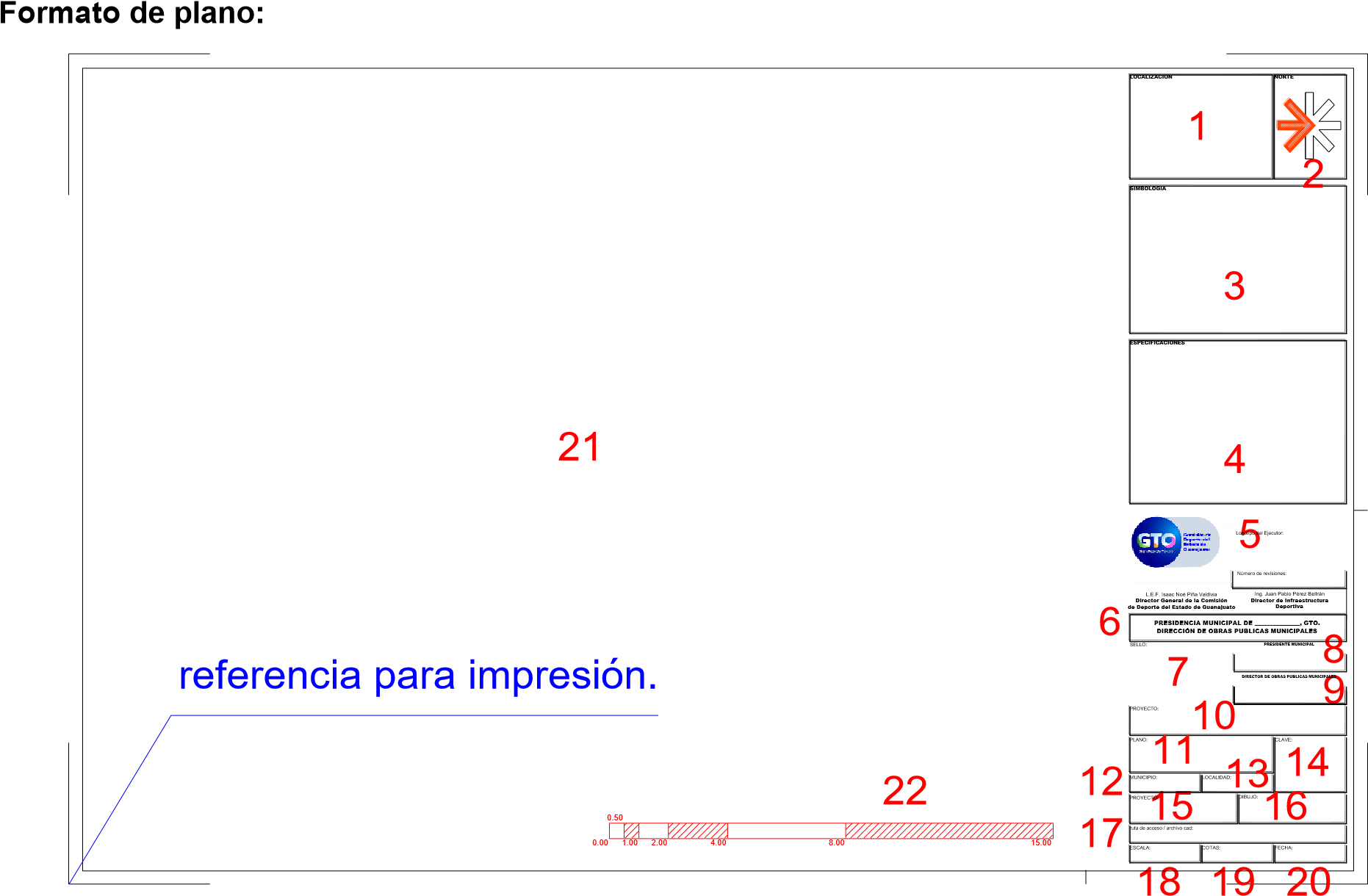 Nomenclatura: Croquis de localización, donde se ubique el predio, indicando calles y avenidas principales. Orientación general del plano. Cuadro de simbología. Especificaciones generales sobre el plano. Logotipo del municipio y/o entidad. Nombre del municipio y/o entidad. Espacio destinado para el sello de planos originales, área de uso exclusivo de la Dirección de Infraestructura Deportiva de La Comisión. Nombre y firma del presidente municipal. Nombre y firma del director de obras públicas municipales o quien ejecute las acciones en materia de obra pública. Nombre de la obra. Nombre del plano (contenido). Municipio en donde se encuentre la obra. Localidad en donde se encuentre la obra. Clave y número del plano. Nombre, firma y cédula profesional del proyectista responsable técnico del diseño arquitectónico, estructural y de instalaciones (eléctrica, hidráulica, sanitarias y especiales) según aplique. Nombre y firma del dibujante. Ruta de acceso (archivo en formato digital), opcional. Escala numérica. Cotas. Fecha de elaboración del plano. Área de dibujo. Escala grafica, opcional. El formato proporcionado por La Comisión, pueden utilizarse para impresiones tamaño 90x60cm y doble carta. El diseño y organización de dichos datos no deberán ser modificados. Se deberá integrar memorias de cálculo para obras, estudios y proyectos, que requieran dicho análisis,  según la magnitud, complejidad o que simplemente sea necesario apegarse a normas técnicas en el diseño. Las memorias de cálculo podrán ser: Diseño de pavimentos. Estructurales (cimentación, superestructuras, etc.). Para instalaciones hidráulicas, sanitarias y pluviales. Para instalaciones eléctricas e iluminación. Para instalaciones especiales (aire acondicionado, voz y datos, etc.).  Las memorias de cálculo deberán contener nombre, firma y núm. de cédula profesional del responsable calculista y/o analista; así también deberán estar rubricada(s) y enumerada(s) en todas sus hojas. Es importante señalar, que las memorias de cálculo deberán guardar su originalidad, orden, y demás características que las avalen, pudiendo integrar copias fotostáticas legibles de las mismas. III. h   REPORTE FOTOGRÁFICO DEL LUGAR El reporte fotográfico deberá contener las fotografías necesarias para la apreciación del estado existente y condiciones actuales del terreno, sitio o lugar. III. i    DICTAMEN DE IMPACTO AMBIENTAL. En todos los casos se deberá contar con el dictamen de impacto ambiental emitido por la dependencia estatal en materia de ecología; o bien, su correspondiente facultado en su entidad.  Se podrá integrar al expediente técnico, el (los) documento(s) que señale(n) el trámite correspondiente para la obtención de la autorización en materia ambiental. Con lo anterior tendrá el compromiso de contar con el dictamen, en apego a la legislación en la materia.  En caso de requerir tala, reubicación o intervención de árboles existentes en el sitio, deberá considerar las recomendaciones que emita la entidad en materia de ecología correspondiente. VI. 	GLOSARIO Anexos técnicos: Conjunto de formatos técnico-económicos que contienen la mínima información de un expediente técnico para hacer más rápida la planeación, programación, presupuestación y ejecución de un proyecto. Expediente técnico: Instrumento documental que reúne los elementos necesarios que permiten describir el alcance, contenido y costo de una obra, conforme a la normatividad que establezcan las autoridades competentes. Proyecto ejecutivo: Plan prospectivo encaminado a materializar un proyecto de obra pública, indicando los medios necesarios para su realización y la adecuación de esos medios a los resultados que se persiguen. Términos de referencia:  Descripción de los alcances, metas y objetivos de un estudio o proyecto relacionado con el contrato. Validación: Proceso para aprobación y aceptación, que se realiza en la revisión de acuerdo con la normatividad vigente y programas de gobierno. Responsable técnico ejecutor: Área, dependencia, dirección o persona encargada contratante en la ejecución de la obra pública y de los servicios relacionados con la misma, en apego a la legislación y/o la reglamentación vigente en la materia.  Entidad ejecutora: Facultada para la aplicación de la legislación en materia de obra pública, que le permitan sus atribuciones ejecutar obra pública, por conducto de su responsable técnico ejecutor que señale su propio ordenamiento. Letrero informativo: Elemento que pública con textos e imágenes, de manera sencilla y eficaz datos sobre un lugar, sitio o evento, que guíe y aclare al lector.   Lineamientos:  Orientación direccionada a la aplicación de alguna disposición o directriz, implementada por alguna entidad. V. ANEXOS Anexo 5         FORMATO DE INGRESO DE EXPEDIENTE TÉCNICO. ANEXO 1CLAVES  Y   MUNICIPIOSANEXO  2 CLAVES Y NOMBRES DE LAS SUB-REGIONESANEXO 3 CUADRO DE METAS PARA INFRAESTRUCTURA DEPORTIVA ANEXO 4 LETRERO INFORMATIVO NORMATIVO DESCRIPCIÓN DEL CONCEPTO PARA LETRERO INFORMATIVO. Suministro y colocación de letrero informativo de obra de dimensiones de 0.80 x 1.20 m., tablero de lámina lisa galvanizada cal. 18 y soportes a 2.50 m. de altura a base de P.T.R. cuadrado de 2". Incluye rotulación con pintura esmalte marca Comex, o equivalente en calidad y costo, vinil auto adherible, de acuerdo con el diseño y colores proporcionado por la Comisión de Deporte del Estado de Guanajuato (anexo). Incluye: materiales, mano de obra, herramienta. P.U.O.T. CANTIDAD Y UNIDAD DEL CONCEPTO PARA LETRERO INFORMATIVO. 1 pza = Una pieza. Para obras programadas, en convenio de colaboración con La Comisión, se podrá incluir el letrero informativo en el presupuesto de obra del expediente técnico, como concepto de ejecución de trabajo, apegándose a las medidas y especificaciones señaladas en los presentes lineamientos.  Se colocará un letrero informativo por obra y se podrá hacer cambios en su dimensión, contenido y material únicamente con autorización por la Dirección de Infraestructura Deportiva de La Comisión, en la ejecución de la obra; respetándose el diseño, colores y aspecto en general del rotulado del mismo.  Podrán omitir la sección de inversión, señalada por cifras y unidad monetaria, si así lo encuentra más conveniente el ejecutor al reservarse información, por motivos que atenten contra la seguridad de personas. En caso de no poder incluir en presupuesto de obra lo referente a letrero informativo por cambio de montos, disponibilidad de recursos, u otras razones; se podrá anexar oficio compromiso por parte de la entidad ejecutora la colocación de éste en el sitio de la obra antes del inicio de los trabajos. ROTULO DEL LETRERO INFORMATIVO DIMENSIONES: 1.20 X 0.80m  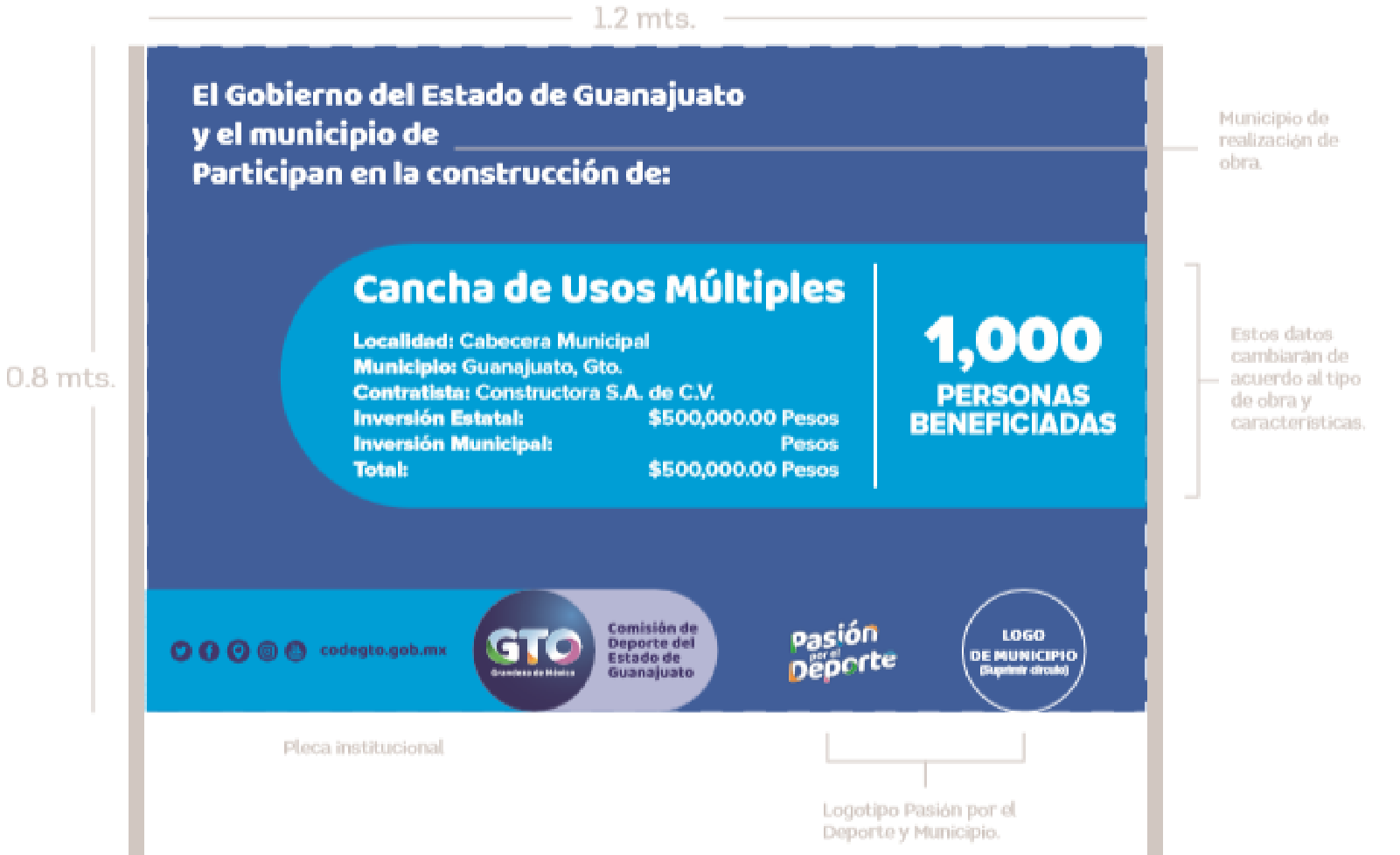 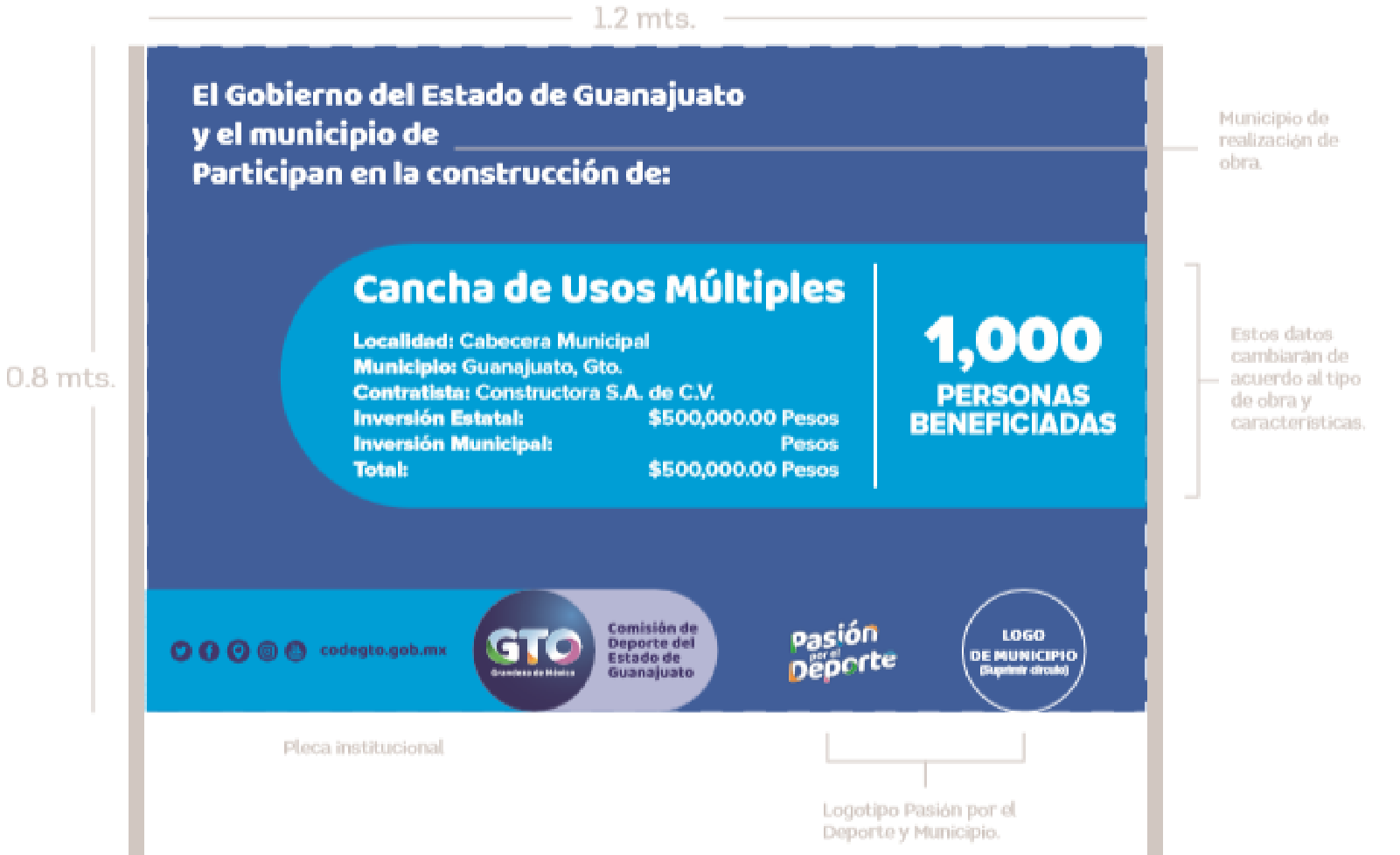 ANEXO 5 FORMATO DE INGRESO DE EXPEDIENTE TÉCNICO Núm. de oficio de solicitud:_____________________________________ Fecha ingreso:____________________ Entidad / Municipio:___________________________________________     Documento ingresado sujeto a revisión. X     Documento faltante. Se recibe la información presentada, para iniciar el proceso de revisión del expediente técnico. Personal de la La Comisión, se reserva el derecho de recibir o no aceptar el ingreso del expediente técnico, de acuerdo a la documentación mínima requerida en lineamientos.    En caso de quedar pendiente el ingreso de documentos, podrá complementar los faltantes, en un término de 5 días hábiles, contados a partir del día siguiente al ingreso. Éste formato debe de estar dentro del expediente técnico, al momento de ser ingresado a revisión.  Nota: Personal de La Comisión se encargará de realizar el llenado al momento de la recepción.  Comisión de Deporte del Estado de Guanajuato Dirección de Infraestructura Deportiva 	Recibió Coordinación de Validación y Seguimiento de Proyectos 	 Teléfonos: 473 73 53900 ext. 126 ó 144                                                                                   Enlaces correos electrónicos: agonzalezar@guanajuato.gob.mx, lguerrerop@guanajuato.gob.mx, avega@guanajuato.gob.mx, raguilarc@guanajuato.gob.mx El formato sólo es empleado en el proceso de revisión de un expediente técnico, el cual no formará parte de la documentación, una vez validado. Programa: SL. Infraestructura Deportiva Subprograma: 01. Rehabilitación.  Requisitos: Título de propiedad o instrumento que acredite la posesión del inmueble, con medidas, colindancias y orientación. Cédula de registro por obra. Acta de aceptación. Dictamen de factibilidad. Presupuesto de obra. Planos. Reporte fotográfico del lugar. Dictamen de impacto ambiental. Programa: SL. Infraestructura Deportiva Subprograma: 02. Construcción. Requisitos: Título de propiedad o instrumento que acredite la posesión del inmueble, con medidas, colindancias y orientación. Cédula de registro por obra. Acta de aceptación. Dictamen de factibilidad. Presupuesto de obra. Estudio de mecánica de suelos. Planos. Reporte fotográfico del lugar. Dictamen de impacto ambiental. Programa: SL. Infraestructura Deportiva Subprograma: 03. Equipamiento. Requisitos: Cédula de registro por obra. Acta de aceptación. Dictamen de factibilidad. Presupuesto. Planos de ubicación y especificaciones de producto. Reporte fotográfico del lugar. Programa: SL. Infraestructura Deportiva Subprograma: 04. Estudios y Proyectos. Requisitos: Título de propiedad o instrumento que acredite la posesión del inmueble, con medidas, colindancias y orientación. Cédula de registro por obra. Acta de aceptación. Dictamen de factibilidad. Términos de referencia. Plantilla de trabajo para elaboración de proyecto, con visto bueno del área responsable de costos. Plano o croquis de localización en donde se ubicará el proyecto. Reporte fotográfico del lugar. La Presidencia Municipal de                (1)                              ,  manifiesta que ha presentado adjunto con la presente documentación técnica relativa a la ejecución de la obra denominada: ________________________(2)_____________________________________________________________________________________ para la localidad: _____(3)__________________________________  la cual importa en su presupuesto la cantidad de:_____(4)______ _________________________________________________________ (5) ______________, Gto. _______ de ________________de_______ El Solicitante  (7) ____________________________ Presidente Municipal  La Dirección de Obras Públicas Municipales_, manifiesta que una vez practicado el análisis y revisión técnica del proyecto estructural y  diseño de instalaciones a la documentación integrada, dictamina que esta obra cumple, con los requisitos y se apega a la Normatividad  Técnica, considerándose procedente para su ejecución.  Para la realización del presente proyecto ejecutivo se observaron y cumplieron estrictamente los Lineamientos y las Normas establecidas en la Legislación vigente sobre la materia. (5) _______________, Gto.  ______ de _______________de_______ La Entidad Técnica  (8) _____________________________ Director de Obras Públicas Municipales  La Comisión de Deporte del Estado de Guanajuato, manifiesta que una vez practicado el análisis y revisión a la documentación  presentada del expediente técnico en mención: se concluye que esta obra cumple, con los requisitos y se apega a la normativa en materia  del deporte establecida por esta Entidad, considerándose procedente para su ejecución. Para la realización de la obra inmersa en el programa de obra pública 2019, deberá observarse estrictamente los lineamientos y las normas establecidas en la legislación vigente sobre la materia.  Guanajuato, Gto.  ______ de ____________________de________ La Entidad Normativa  _____________________________ L.E.F. Isaac Noé Piña Valdivia Director General de la Comisión de Deporte del Estado de Guanajuato La Presidencia Municipal de                 (1)                                    , a  través de su ____________(6)________________________________, la cual manifiesta como responsable técnico de ejecución de la obra  descrita y documentada en el expediente y conforme a la revisión practicada: asume respetar estrictamente los lineamientos, las reglas de operación, la legislación y/o la reglamentación vigente en la materia respecto a la obra pública, así como el solventar si lo hubiere las observaciones de que fuese objeto. (5) _______________, Gto.  ____ de ________________de_______ Responsable Técnico Ejecutor (8) _____________________________ Director de Obras Públicas MunicipalesCONCEPTOS DE TRABAJO UNIDAD DE MEDIDA CANTIDAD O VOLUMEN PRECIO UNITARIO IMPORTE (PESOS) (4) (5) (5) (5) (5) Anexo 1 CLAVES Y MUNICIPIOS. Anexo 2 CLAVES Y NOMBRES DE LAS SUB-REGIONES. Anexo 3 CUADRO DE METAS PARA INFRAESTRUCTURA DEPORTIVA. Anexo 4  LETRERO INFORMATIVO NORMATIVO. CLAVE  MUNICIPIO 1 Abasolo 2 Acámbaro 3 San Miguel de Allende 4 Apaseo el Alto 5 Apaseo el Grande 6 Atarjea 7 Celaya 8 Manuel Doblado 9 Comonfort 10 Coroneo 11 Cortázar 12 Cuerámaro 13 Doctor Mora 14 Dolores Hidalgo Cuna de la Independencia Nacional 15 Guanajuato 16 Huanímaro 17 Irapuato 18 Jaral del Progreso 19 Jerécuaro 20 León 21 Moroleón 22 Ocampo 23 Pénjamo 24 Pueblo Nuevo 25 Purísima del Rincón 26 Romita 27 Salamanca 28 Salvatierra 29 San Diego de la Unión 30 San Felipe 31 San Francisco del Rincón 32 San José Iturbide 33 San Luis de la Paz 34 Santa Catarina 35 Santa Cruz de Juventino Rosas 36 Santiago Maravatío 37 Silao de la Victoria 38 Tarandacuao 39 Tarimoro 40 Tierra Blanca 41 Uriangato 42 Valle de Santiago 43 Victoria 44 Villagrán 45 Xichú 46 Yuriria SUB-REGION   I   NORESTE SUB-REGION   I   NORESTE 613323334404345Atarjea Doctor Mora San José Iturbide San Luis de la Paz Santa Catarina Tierra Blanca Victoria XichúSUB-REGION   II   NORTESUB-REGION   II   NORTE314222930San Miguel de Allende Dolores Hidalgo Cuna de la Independencia Nacional Ocampo San Diego de la Unión San FelipeSUB-REGION   III   CENTRO OESTESUB-REGION   III   CENTRO OESTE15172025273137Guanajuato Irapuato León Purísima del Rincón Salamanca San Francisco del Rincón Silao de la VictoriaSUB-REGION   IV   SUROESTE SUB-REGION   IV   SUROESTE 18121623242642Abasolo Manuel Doblado Cuerámaro Huanímaro Pénjamo Pueblo Nuevo Romita Valle de SantiagoSUB-REGION   V   SURSUB-REGION   V   SUR2101819212836384146Acámbaro Coroneo Jaral del Progreso Jerécuaro Moroleón Salvatierra Santiago Maravatío Tarandacuao Uriangato Yuriria SUB-REGION   VI   CENTRO ESTE SUB-REGION   VI   CENTRO ESTE 457911353944Apaseo el AltoApaseo el Grande Celaya Comonfort Cortázar Santa Cruz de Juventino Rosas Tarimoro Villagrán PROGRAMA SL INFRAESTRUCTURA DEPORTIVAPROGRAMA SL INFRAESTRUCTURA DEPORTIVAPROGRAMA SL INFRAESTRUCTURA DEPORTIVASUBPROGRAMAUNIDAD DE MEDIDADEFINICION DE CONCEPTOS01. RehabilitaciónMódulo deportivoMódulo deportivo01. RehabilitaciónMódulo deportivoMini deportiva01. RehabilitaciónCercado perimetralMuro perimetral01. RehabilitaciónCercado perimetralMalla perimetral01. RehabilitaciónCanchaCancha de usos múltiples01. RehabilitaciónCanchaCancha de básquetbol01. RehabilitaciónCanchaCancha de bádminton01. RehabilitaciónCanchaCancha de futbolito01. RehabilitaciónCanchaCancha de voleibol01. RehabilitaciónCanchaCancha de voleibol de playa01. RehabilitaciónCanchaCancha de tenis01. RehabilitaciónCanchaCancha de frontón (20mt, 30mt, 36mt y 56mt)01. RehabilitaciónCanchaCancha de fútbol soccer01. RehabilitaciónCanchaCancha de fútbol americano01. RehabilitaciónCanchaCancha de fútbol siete o uruguayo01. RehabilitaciónCanchaCancha de fútbol rápido01. RehabilitaciónCanchaCancha de futsal01. RehabilitaciónCanchaCancha de padel01. RehabilitaciónCanchaCancha de raquetbol01. RehabilitaciónCanchaCancha de squash01. RehabilitaciónCanchaCancha de handball01. RehabilitaciónCanchaCancha de cross bol01. RehabilitaciónCanchaCancha de tiro deportivo01. RehabilitaciónCanchaCampo de tiro con arco01. RehabilitaciónCanchaCampo de béisbol01. RehabilitaciónCanchaCampo de softbol01. RehabilitaciónCanchaBoliche01. RehabilitaciónCanchaLienzo charro01. RehabilitaciónCanchaArena de rodeo01. RehabilitaciónUnidad deportivaCiudad deportiva01. RehabilitaciónUnidad deportivaUnidad deportiva01. RehabilitaciónTechado de CanchaTechado de Cancha de Usos Múltiples01. RehabilitaciónTechado de CanchaTechado de Cancha de Fútbol Rápido01. RehabilitaciónTechado de CanchaTechado de Cancha de Fútbol Siete01. RehabilitaciónObra complementariaTableros de Básquetbol01. RehabilitaciónObra complementariaPorterías de fútbol01. RehabilitaciónObra complementariaTablero-portería01. RehabilitaciónObra complementariaCisterna y/o fosa séptica01. RehabilitaciónObra complementariaDugouts01. RehabilitaciónObra complementariaCaseta de vigilancia01. RehabilitaciónObra complementariaPalapas para esparcimiento familiar01. RehabilitaciónObra complementariaAndadores en áreas deportivas01. RehabilitaciónGradasGradas o Bancas01. RehabilitaciónEmpastadoEmpastado natural o sintético01. RehabilitaciónAlumbradoAlumbrado01. RehabilitaciónGimnasioGimnasio de usos múltiples01. RehabilitaciónGimnasioGimnasio al aire libre01. RehabilitaciónGimnasioMódulo de activación física01. RehabilitaciónGimnasioGimnasio para aerobics01. RehabilitaciónGimnasioGimnasio para levantamiento de pesas01. RehabilitaciónGimnasioGimnasio para gimnasia olímpica01. RehabilitaciónGimnasioGimnasio para tae kwon do01. RehabilitaciónGimnasioGimnasio para judo01. RehabilitaciónGimnasioGimnasio para karate01. RehabilitaciónGimnasioGimnasio para boxeo01. RehabilitaciónGimnasioGimnasio para juegos de mesa (ajedrez, tenis, billar, etc)01. RehabilitaciónAuditorio deportivoAuditorio deportivo01. RehabilitaciónPistaPista de atletismo01. RehabilitaciónPistaPista de trote o trotapista01. RehabilitaciónPistaPista de automovilismo01. RehabilitaciónPistaPista de canotaje01. RehabilitaciónPistaPista de remo01. RehabilitaciónPistaPista de ciclismo o ciclopista01. RehabilitaciónPistaVelódromo01. RehabilitaciónPistaPista de hockey01. RehabilitaciónPistaPista de patinaje y ciclismo acrobático01. RehabilitaciónPistaPista de patinaje artístico01. RehabilitaciónPistaPatinodromo01. RehabilitaciónPistaPista de equitación01. RehabilitaciónAlbercaAlberca olímpica01. RehabilitaciónAlbercaAlberca semiolimpica01. RehabilitaciónAlbercaFosa de clavados01. RehabilitaciónJuegos infantilesJuegos infantiles01. RehabilitaciónJuegos infantilesMódulo lúdico01. RehabilitaciónMódulo de oficina en deportivaMódulo de oficina en deportiva01. RehabilitaciónSanitariosSanitarios hombres01. RehabilitaciónSanitariosSanitarios mujeres01. RehabilitaciónSanitariosBaños y Vestidores01. RehabilitaciónSalón de usos múltiplesSalón de usos múltiples (deportivo)01. RehabilitaciónSalón de usos múltiplesSalón de esgrimaPROGRAMA SL INFRAESTRUCTURA DEPORTIVAPROGRAMA SL INFRAESTRUCTURA DEPORTIVAPROGRAMA SL INFRAESTRUCTURA DEPORTIVASUBPROGRAMAUNIDAD DE MEDIDADEFINICION DE CONCEPTOS02. ConstrucciónMódulo deportivoMódulo deportivo02. ConstrucciónMódulo deportivoMini deportiva02. ConstrucciónCercado perimetralMuro perimetral02. ConstrucciónCercado perimetralMalla perimetral02. ConstrucciónCanchaCancha de usos múltiples02. ConstrucciónCanchaCancha de básquetbol02. ConstrucciónCanchaCancha de bádminton02. ConstrucciónCanchaCancha de futbolito02. ConstrucciónCanchaCancha de voleibol02. ConstrucciónCanchaCancha de voleibol de playa02. ConstrucciónCanchaCancha de tenis02. ConstrucciónCanchaCancha de frontón (20mt, 30mt, 36mt y 56mt)02. ConstrucciónCanchaCancha de fútbol soccer02. ConstrucciónCanchaCancha de fútbol americano02. ConstrucciónCanchaCancha de fútbol siete o uruguayo02. ConstrucciónCanchaCancha de fútbol rápido02. ConstrucciónCanchaCancha de futsal02. ConstrucciónCanchaCancha de padel02. ConstrucciónCanchaCancha de raquetbol02. ConstrucciónCanchaCancha de squash02. ConstrucciónCanchaCancha de handball02. ConstrucciónCanchaCancha de cross bol02. ConstrucciónCanchaCancha de tiro deportivo02. ConstrucciónCanchaCampo de tiro con arco02. ConstrucciónCanchaCampo de béisbol02. ConstrucciónCanchaCampo de softbol02. ConstrucciónCanchaBoliche02. ConstrucciónCanchaLienzo charro02. ConstrucciónCanchaArena de rodeo02. ConstrucciónUnidad deportivaCiudad deportiva02. ConstrucciónUnidad deportivaUnidad deportiva02. ConstrucciónTechado de CanchaTechado de Cancha de Usos Múltiples02. ConstrucciónTechado de CanchaTechado de Cancha de Fútbol Rápido02. ConstrucciónTechado de CanchaTechado de Cancha de Fútbol Siete02. ConstrucciónObra complementariaTableros de Básquetbol02. ConstrucciónObra complementariaPorterías de fútbol02. ConstrucciónObra complementariaTablero-portería02. ConstrucciónObra complementariaCisterna y/o fosa séptica02. ConstrucciónObra complementariaDugouts02. ConstrucciónObra complementariaCaseta de vigilancia02. ConstrucciónObra complementariaPalapas para esparcimiento familiar02. ConstrucciónObra complementariaAndadores en áreas deportivas02. ConstrucciónGradasGradas o Bancas02. ConstrucciónEmpastadoEmpastado natural o sintético02. ConstrucciónAlumbradoAlumbrado02. ConstrucciónGimnasioGimnasio de usos múltiples02. ConstrucciónGimnasioGimnasio al aire libre02. ConstrucciónGimnasioMódulo de activación física02. ConstrucciónGimnasioGimnasio para aerobics02. ConstrucciónGimnasioGimnasio para levantamiento de pesas02. ConstrucciónGimnasioGimnasio para gimnasia olímpica02. ConstrucciónGimnasioGimnasio para tae kwon do02. ConstrucciónGimnasioGimnasio para judo02. ConstrucciónGimnasioGimnasio para karate02. ConstrucciónGimnasioGimnasio para boxeo02. ConstrucciónGimnasioGimnasio para juegos de mesa (ajedrez, tenis, billar, etc)02. ConstrucciónAuditorio deportivoAuditorio deportivo02. ConstrucciónPistaPista de atletismo02. ConstrucciónPistaPista de trote o trotapista02. ConstrucciónPistaPista de automovilismo02. ConstrucciónPistaPista de canotaje02. ConstrucciónPistaPista de remo02. ConstrucciónPistaPista de ciclismo o ciclopista02. ConstrucciónPistaVelódromo02. ConstrucciónPistaPista de hockey02. ConstrucciónPistaPista de patinaje y ciclismo acrobático02. ConstrucciónPistaPista de patinaje artístico02. ConstrucciónPistaPatinódromo02. ConstrucciónPistaPista de equitación02. ConstrucciónAlbercaAlberca olímpica02. ConstrucciónAlbercaAlberca semiolimpica02. ConstrucciónAlbercaFosa de clavados02. ConstrucciónJuegos infantilesJuegos infantiles02. ConstrucciónJuegos infantilesMódulo lúdico02. ConstrucciónMódulo de oficina en deportivaMódulo de oficina en deportiva02. ConstrucciónSanitariosSanitarios hombres02. ConstrucciónSanitariosSanitarios mujeres02. ConstrucciónSanitariosBaños y Vestidores02. ConstrucciónSalón de usos múltiplesSalón de usos múltiples (deportivo)02. ConstrucciónSalón de usos múltiplesSalón de esgrimaPROGRAMA SL INFRAESTRUCTURA DEPORTIVAPROGRAMA SL INFRAESTRUCTURA DEPORTIVAPROGRAMA SL INFRAESTRUCTURA DEPORTIVASUBPROGRAMAUNIDAD DE MEDIDADEFINICION DE CONCEPTOSCanchaCancha de usos múltiples CanchaCancha de básquetbol CanchaCancha de badminton CanchaCancha de futbolito CanchaCancha de voleibol CanchaCancha de voleibol de playa CanchaCancha de tenis CanchaCancha de frontón (20mt, 30mt, 36mt y 56mt) CanchaCancha de fútbol soccer CanchaCancha de fútbol americano CanchaCancha de fútbol siete o uruguayo CanchaCancha de fútbol rápido CanchaCancha de futsal CanchaCancha de padel CanchaCancha de raquetbol CanchaCancha de squash CanchaCancha de handball CanchaCancha de cross bol CanchaCancha de tiro deportivo CanchaCampo de tiro con arco CanchaCampo de béisbol CanchaCampo de softbol CanchaBoliche  CanchaLienzo charro CanchaArena de rodeo Obra ComplementariaTableros de Básquetbol Obra ComplementariaPorterías de fútbol Obra ComplementariaTablero-portería Obra ComplementariaCisterna y/o fosa séptica Obra ComplementariaDugouts Obra ComplementariaCaseta de vigilancia Obra ComplementariaPalapas para esparcimiento familiar GradasGradas o Bancas EmpastadoEmpastado  sintético GimnasioGimnasio de usos múltiples GimnasioGimnasio al aire libre GimnasioMódulo de activación física GimnasioGimnasio para aerobics GimnasioGimnasio para levantamiento de pesas GimnasioGimnasio para gimnasia olímpica GimnasioGimnasio para tae kwan do GimnasioGimnasio para judo GimnasioGimnasio para karate GimnasioGimnasio para boxeo GimnasioGimnasio para juegos de mesa (ajedrez, tenis, billar, etc) PistaPista de atletismo PistaPista de trote o trotapista PistaPista de automovilismo PistaPista de canotaje PistaPista de remo PistaPista de ciclismo o ciclopista PistaVelódromo PistaPista de hockey PistaPista de patinaje y ciclismo acrobático PistaPista de patinaje artístico PistaPatinodromo PistaPista de equitación AlbercaAlberca olímpica AlbercaAlberca semiolimpica AlbercaFosa de clavados Juegos infantilesJuegos infantiles Juegos infantilesMódulo lúdico 04. Estudios y ProyectosEstudioEstudio de mecánica de suelos 04. Estudios y ProyectosEstudioEstudio de impacto ambiental para áreas deportivas 04. Estudios y ProyectosEstudioSupervisión externa 04. Estudios y ProyectosEstudioDictamen técnico 04. Estudios y ProyectosAnteproyectoAnteproyecto  04. Estudios y ProyectosProyectoProyecto ejecutivo de obra 04. Estudios y ProyectosProyectoAdecuación de proyecto ejecutivo de obra Integrado / faltante Documentos / Información Observaciones Título de propiedad o documentos que acrediten la posesión del predio. Cédula de registro por obra. Acta de aceptación. Dictamen de factibilidad. Presupuesto de obra. Estudio de mecánica de suelos. Memoria(s) de Cálculo(s) (sólo si el proyecto lo requiere). Planos Reporte fotográfico. Dictamen  de impacto ambiental. Fichas técnicas. Copia fotostática Copia digital (CD, memoria USB)  